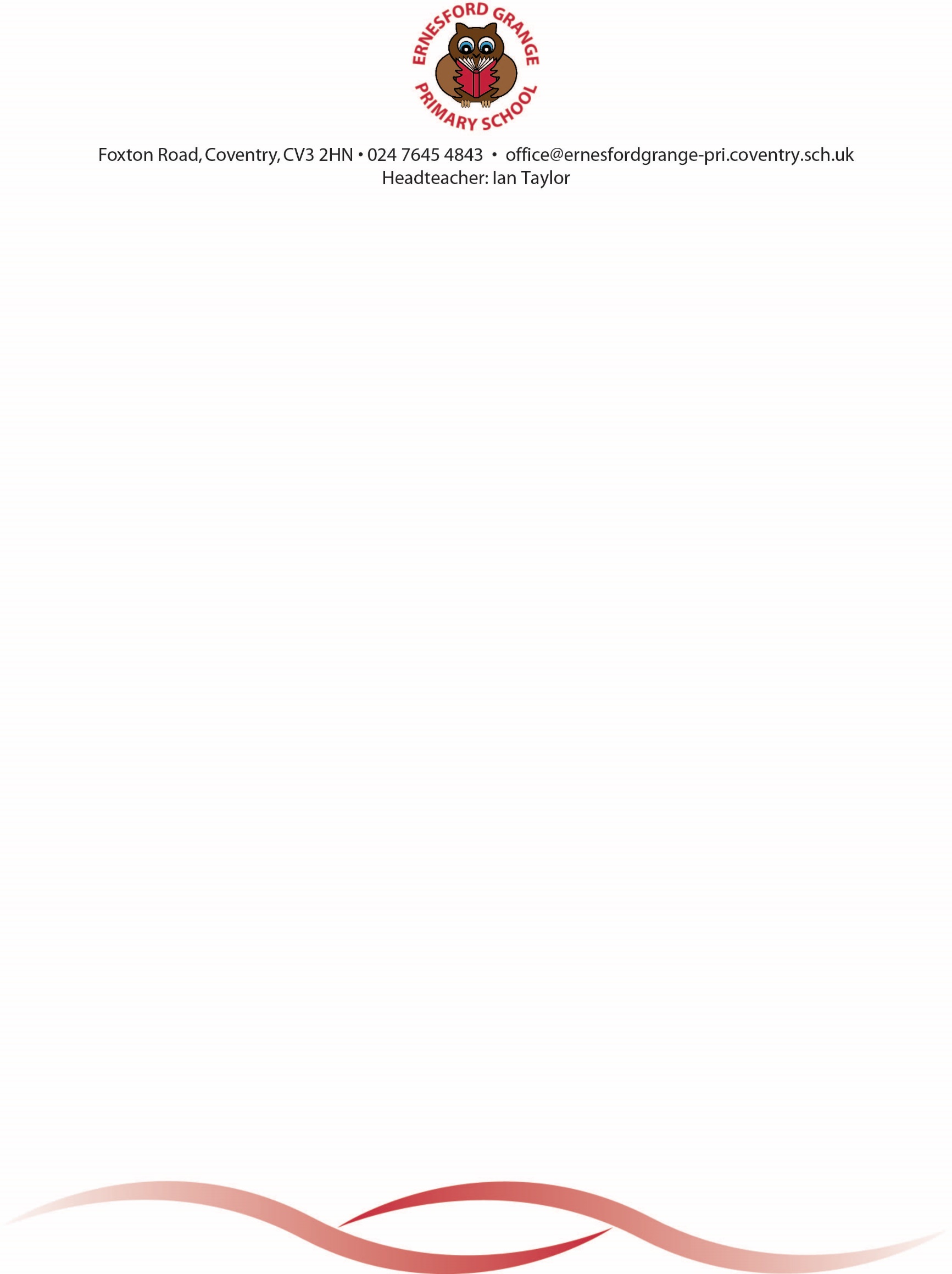 Wednesday 7th July 2021Dear Parents,Election of Parent GovernorThe Instrument of Government for Ernesford Grange Primary School, as constituted under the School Standards and Framework Act 1998, requires that the Governing Body must include Parent Governors, who have been elected by the parents of registered pupils of the school, and who are themselves parents of registered pupils of the school at the time of their election. Any parent seeking to be elected as a parent governor is required to agree to undertake a check from Disclosure and Barring Service. If a parent refuses to undertake such a disclosure then they will be ineligible to stand for election to the governing body.There is currently one vacancy and you are therefore invited to take part in the election of one Parent Governor for this school, who will serve on the Governing Body for four years, unless they resign as a Governor in the interim.Nomination forms are available from the governor section of the school website, and must be returned to school no later than 9am on Monday 12th June 2021. Should only one nomination be received by the official closing date, the candidate will be duly elected unopposed. In the event of there being two or more nominations an election will take place from 13thth -  19th July 2021. Information on voting arrangements will be sent to you at a later date.Each nomination requires two proposers.Yours sincerleyMr I TaylorHeadteacher